Муниципальное общеобразовательное учреждение «Красноборская средняя школа»Шатковского муниципального округа Нижегородской области607719, Нижегородская область, Шатковский муниципальный округ, с. Красный Бор, ул. Молодёжная, д.3ВЫПИСКА ИЗ УСТАВА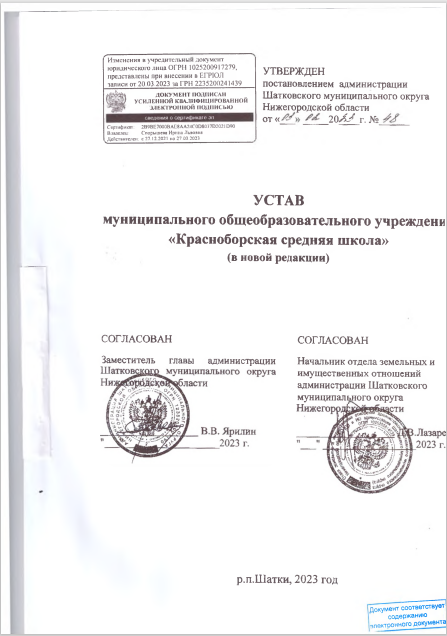 ОРГАНИЗАЦИЯ ДЕЯТЕЛЬНОСТИ И УПРАВЛЕНИЕ УЧРЕЖДЕНИЕМУправление Учреждением осуществляется на основе сочетания принципов единоначалия и коллегиальности. Компетенция Учредителя в области управления Учреждением:	- утверждение Устава Учреждения, а также внесение в него изменений;	- рассмотрение и одобрение предложений директора о создании и ликвидации филиалов, об открытии и закрытии представительств Учреждения;	- установление порядка осуществления контроля за деятельностью Учреждения; 	- установление порядка и сроков проведения аттестации кандидатов на должность директора и директора Учреждения; 	- разрешение Учреждению на прием детей в Учреждение на обучение по образовательным программам начального общего образования до достижения возраста шести лет шести месяцев или старше восьми лет по заявлению родителей (законных представителей) детей; 	- перевод совершеннолетних обучающихся с их согласия и несовершеннолетних обучающихся с согласия их родителей (законных представителей), в случае прекращения деятельности Учреждения, аннулирования соответствующей лицензии, лишения его государственной аккредитации по соответствующей образовательной программе, прекращения действия государственной аккредитации, в другие организации, осуществляющие образовательную деятельность по образовательным программам соответствующих уровня и направленности; 	- установление порядка комплектования специализированных структурных подразделений Учреждения, созданных в целях выявления и поддержки лиц, проявивших выдающиеся способности, а также лиц, добившихся успехов в учебной деятельности, научной (научно-исследовательской) деятельности, творческой деятельности и физкультурно-спортивной деятельности;- согласование Программы развития Учреждения; - утверждение передаточного акта или разделительного баланса; 	- назначение ликвидационной комиссии и утверждение промежуточного и окончательного ликвидационных балансов; 	- установление предельно допустимого значения просроченной кредиторской задолженности Учреждения, превышение которого влечет расторжение трудового договора с директором Учреждения по инициативе работодателя в соответствии с Трудовым кодексом Российской Федерации; 	- проведение перед сдачей Учреждением в аренду, передачей в безвозмездное пользование, закрепленных за ним объектов собственности, оценки последствий заключения договора аренды, договора безвозмездного пользования для обеспечения жизнедеятельности, образования, развития, отдыха и оздоровления детей, оказания им медицинской помощи, профилактики заболеваний у детей, их социальной защиты и социального обслуживания; 	- проведение перед принятием решения о реорганизации или ликвидации Учреждения оценки последствий такого решения для обеспечения жизнедеятельности, образования, развития, отдыха и оздоровления детей, оказания им медицинской помощи, профилактики заболеваний у детей, их социальной защиты и социального обслуживания; 	- заключение соглашения об открытии Учреждению лицевых счетов в территориальном органе Федерального казначейства; 	- определение порядка составления и утверждения плана финансово-хозяйственной деятельности Учреждения в соответствии с требованиями, установленными Министерством финансов Российской Федерации; 	- определение порядка составления и утверждения отчета о результатах деятельности Учреждения и об использовании закрепленного за ним муниципального имущества в соответствии с общими требованиями, установленными федеральным органом исполнительной власти, осуществляющим функции по выработке государственной политики и нормативно-правовому регулированию в сфере бюджетной, налоговой, страховой, валютной, банковской деятельности; 	- утверждение перечня особо ценного движимого имущества Учреждения;	- формирование и утверждение муниципального задания Учреждению в соответствии с предусмотренными настоящим Уставом основными видами деятельности, а также финансовое обеспечение выполнения этого задания;	- выделение средств на приобретение имущества; 	- проведение аттестации кандидатов на должность директора и директора Учреждения;	- обеспечение открытости и доступности информации о деятельности Учреждения на официальном сайте для размещения информации о государственных и муниципальных учреждениях в информационно-телекоммуникационной сети "Интернет", включая право передачи на основании принятого Учредителем правового акта права по размещению на официальном сайте для размещения информации о государственных и муниципальных учреждениях в информационно-телекоммуникационной сети "Интернет" документов об Учреждении этому Учреждению;	- осуществление контроля за деятельностью Учреждения в установленном им порядке; 	- осуществление иных функций и полномочий, предусмотренных законодательством. 	Учредитель вправе пользоваться услугами Учреждения только на равных условиях с другими лицами. Единоличным исполнительным органом Учреждения является директор Учреждения.Права и обязанности директора Учреждения, его компетенция в области управления Учреждением, порядок его назначения, срок полномочий. Непосредственное управление Учреждением осуществляет директор.Трудовой договор с директором Учреждения заключается на основе типовой формы трудового договора, утверждаемой Правительством Российской Федерации с учетом мнения Российской трехсторонней комиссии по регулированию социально-трудовых отношений. Назначение директора Учреждения и прекращение его полномочий, а также заключение и прекращение трудового договора с ним осуществляет начальник отдела образования администрации Шатковского муниципального округа Нижегородской области.Лицо, поступающее на должность директора Учреждения (при поступлении на работу), и директор Учреждения (ежегодно) обязаны представлять сведения о своих доходах, об имуществе и обязательствах имущественного характера, а также о доходах, об имуществе и обязательствах имущественного характера своих супруга (супруги) и несовершеннолетних детей. Представление указанных сведений осуществляется в порядке, установленном Учредителем.Запрещается занятие должности директора Учреждения лицами, которые не допускаются к педагогической деятельности по основаниям, установленным трудовым законодательством.Директор Учреждения имеет право на: - осуществление действий без доверенности от имени Учреждения, в том числе представление его интересов и совершение сделок от его имени;- выдачу доверенности, в том числе руководителям филиалов Учреждения (при их наличии), совершение иных юридически значимых действий; - открытие (закрытие) в установленном порядке лицевых счетов в Управлении финансов администрации Шатковского муниципального округа Нижегородской области; - осуществление в установленном порядке приема на работу работников Учреждения, а также заключение, изменение и расторжение трудовых договоров с ними; - распределение обязанностей между своими заместителями, а в случае необходимости передача им части своих полномочий в установленном порядке; - ведение коллективных переговоров и заключение коллективных договоров;- поощрение работников Учреждения; - привлечение работников Учреждения к дисциплинарной и материальной ответственности в соответствии с законодательством Российской Федерации и настоящим Уставом; - решение иных вопросов, предусмотренных законодательством Российской Федерации, настоящим Уставом и локальными нормативными актами Учреждения.Директор Учреждения обязан: - соблюдать при исполнении должностных обязанностей требования законодательства Российской Федерации, законодательства Нижегородской области, настоящего Устава, коллективного договора, соглашений, локальных нормативных актов и трудового договора;- обеспечивать эффективную деятельность Учреждения и его структурных подразделений, организацию административно-хозяйственной, финансовой и иной деятельности Учреждения;- планировать деятельность Учреждения с учетом средств, получаемых из всех источников, не запрещенных законодательством Российской Федерации;- обеспечивать целевое и эффективное использование денежных средств Учреждения, а также имущества, переданного Учреждению в оперативное управление в установленном порядке;- обеспечивать своевременное и качественное выполнение всех договоров и обязательств Учреждения;- обеспечивать работникам Учреждения безопасные условия труда, соответствующие государственным нормативным требованиям охраны труда, а также социальные гарантии в соответствии с законодательством Российской Федерации; - создавать и соблюдать условия, обеспечивающие деятельность представителей работников, в соответствии с трудовым законодательством, коллективным договором и соглашениями; - требовать соблюдения работниками Учреждения Правил внутреннего трудового распорядка Учреждения; - не разглашать сведения, составляющие государственную или иную охраняемую законом тайну, ставшие известными ему в связи с исполнением своих должностных обязанностей; - вести коллективные переговоры, а также заключать коллективный договор в порядке, установленном Трудовым кодексом Российской Федерации; - обеспечивать выполнение требований законодательства Российской Федерации по гражданской обороне и мобилизационной подготовке;- обеспечивать соблюдение законодательства Российской Федерации при выполнении финансово-хозяйственных операций, в том числе по своевременной и в полном объеме уплате всех установленных законодательством Российской Федерации налогов и сборов, а также представление отчетности в порядке и сроки, которые установлены законодательством Российской Федерации; - обеспечивать выполнение плановых показателей деятельности Учреждения; - своевременно информировать Учредителя о начале проведения проверок деятельности Учреждения контрольными и правоохранительными органами и об их результатах, о случаях привлечения работников Учреждения к административной и уголовной ответственности, связанных с их работой в Учреждении, а также незамедлительно сообщать о случаях возникновения в Учреждении ситуации, представляющей угрозу жизни и здоровью обучающихся и работников; - обеспечивать достижение установленных Учреждению ежегодных значений показателей соотношения средней заработной платы отдельных категорий работников Учреждения со средней заработной платой в Нижегородской области (в случае их установления); - выполнять иные обязанности, предусмотренные законодательством Российской Федерации, настоящим Уставом и локальными нормативными актами Учреждения.Компетенция директора Учреждения: - осуществляет текущее руководство Учреждением, за исключением вопросов, отнесенных федеральными законами или настоящим Уставом к компетенции Учредителя, иных органов Учреждения; - совершает сделки от имени Учреждения; - представляет годовую бухгалтерскую отчетность Учредителю;- утверждает план финансово-хозяйственной деятельности; - утверждает регламентирующие деятельность Учреждения внутренние документы, издает приказы и дает указания, обязательные для исполнения всеми работниками Учреждения; - назначает руководителей структурных подразделений Учреждения, в том числе филиалов Учреждения; - распоряжается средствами и имуществом Учреждения в пределах, установленных законодательством Российской Федерации и настоящим Уставом; - утверждает структуру и штатное расписание Учреждения; - осуществляет прием на работу работников Учреждения и заключает с ними и расторгает трудовые договоры; - устанавливает заработную плату работников Учреждения в зависимости от квалификации работника, сложности, количества, качества и условий выполняемой работы, а также компенсационные выплаты (доплаты и надбавки компенсационного характера) и стимулирующие выплаты (доплаты и надбавки стимулирующего характера, премии и иные поощрительные выплаты); - обеспечивает выплату в полном размере причитающейся работникам заработной платы в сроки, установленные Правилами внутреннего трудового распорядка Учреждения, коллективным договором, трудовыми договорами; - организует проведение аттестации педагогических работников Учреждения в целях подтверждения соответствия педагогических работников занимаемым ими должностям; - осуществляет прием обучающихся в Учреждение и их отчисление;- утверждает отчет о результатах деятельности Учреждения и об использовании закрепленного за Учреждением муниципального имущества, ежегодный отчет о поступлении и расходовании финансовых и материальных средств; - организует проведение самообследования в Учреждении, подписывает отчет о результатах самообследования Учреждения; - предоставляет указанные выше отчеты Учредителю и обеспечивает ежегодное опубликование указанных отчетов; - утверждает по согласованию с Учредителем Программу развития Учреждения; - утверждает рассмотренные в установленном порядке настоящим Уставом педагогическим советом образовательные программы Учреждения, списки учебников в соответствии с утвержденным федеральным перечнем учебников, рекомендованных к использованию при реализации имеющих государственную аккредитацию образовательных программ начального общего, основного общего и среднего общего образования организациями, осуществляющими образовательную деятельность, а также учебных пособий, допущенных к использованию при реализации указанных образовательных программ такими организациями; - обеспечивает создание и ведение официального сайта Учреждения в сети "Интернет"; - решает иные вопросы, предусмотренные законодательством Российской Федерации, настоящим Уставом и локальными нормативными актами Учреждения.Порядок выступления директора от имени Учреждения, ответственность определяются пунктом 4.9 Устава. Коллегиальными органами управления Учреждения являются: 	- Общее собрание работников Учреждения; 	- Педагогический совет. 4.6. Компетенция Общего собрания работников Учреждения, порядок его формирования, срок полномочий и порядок деятельности. Основными задачами Общего собрания работников Учреждения являются: - выработка коллективных решений для осуществления единства действий работников Учреждения; - объединение усилий работников Учреждения на повышение эффективности образовательной деятельности, на укрепление и развитие материально-технической базы Учреждения.Компетенция Общего собрания работников Учреждения: - обсуждает проект коллективного договора и принимает решение о его заключении; - принимает Правила внутреннего трудового распорядка Учреждения и иные локальные нормативные акты, содержащие нормы трудового права;- выбирает в комиссию по урегулированию споров между участниками образовательных отношений своих представителей; - выбирает в комиссию по трудовым спорам представителей работников или утверждает их после делегирования представительным органом работников;- рассматривает вопросы безопасности условий труда работников Учреждения, охраны жизни и здоровья обучающихся, развития материально-технической базы Учреждения; - рассматривает по представлению директора Учреждения Положение о порядке и условиях распределения стимулирующих выплат работникам Учреждения; - вносит директору Учреждения предложения в части распределения стимулирующих выплат работникам Учреждения; - решает иные вопросы в соответствии с трудовым законодательством. Общее собрание работников Учреждения формируется из числа всех работников Учреждения.Общее собрание работников Учреждения собирается не реже двух раз в год и действует неопределенный срок.Внеочередное Общее собрание работников Учреждения собирается по инициативе не менее чем одной четверти от числа работников Учреждения.В целях ведения собрания Общее собрание работников Учреждения избирает из своего состава председателя собрания и секретаря собрания. Председатель Общего собрания работников Учреждения организует и ведет его заседания, секретарь собрания ведет протокол заседания и оформляет решения.Решения Общего собрания работников Учреждения принимаются в порядке, предусмотренном пунктом 4.8 настоящего Устава.Порядок выступления Общего собрания работников Учреждения от имени Учреждения определяется пунктом 4.9 настоящего Устава.Компетенция Педагогического совета, порядок его формирования, срок полномочий и порядок деятельности.Компетенция Педагогического совета: - рассмотрение и принятие плана работы Учреждения на учебный год, основных и дополнительных общеобразовательных программ Учреждения, Программы развития Учреждения; - рассмотрение и определение направлений научно-методической работы;- принятие решений о ведении платной образовательной деятельности по конкретным образовательным программам; - принятие решения о переводе обучающихся в следующий класс по итогам учебного года, на следующий уровень образования, о недопуске до следующего уровня образования при наличии установленных законодательством оснований; - принятие решения о допуске или решения о недопуске обучающихся к государственной итоговой аттестации при наличии установленных законодательством оснований; - принятие решения об отчислении из Учреждения обучающегося, достигшего возраста пятнадцати лет, за неисполнение или нарушение Устава Учреждения, Правил внутреннего распорядка и иных локальных нормативных актов по вопросам организации и осуществления образовательной деятельности; - определение списка учебников в соответствии с утвержденным федеральным перечнем учебников, рекомендованных к использованию при реализации имеющих государственную аккредитацию образовательных программ начального общего, основного общего, среднего общего образования организациями, осуществляющими образовательную деятельность, а также учебных пособий, допущенных к использованию при реализации указанных образовательных программ такими организациями;-  рассмотрение и принятие индивидуальных учебных планов обучающихся;- рассмотрение вопросов и принятие решений о зачете результатов освоения обучающимися учебных предметов, курсов, дисциплин (модулей), практики, дополнительных образовательных программ в других организациях, осуществляющих образовательную деятельность; - принятие решения о выдаче лицам, завершившим обучение по основным образовательным программам основного общего образования в Учреждении, аттестатов об основном общем образовании и приложений к ним; - анализ результатов промежуточной аттестации, государственной итоговой аттестации, качества образовательной деятельности, определение путей его повышения;- рассмотрение вопросов поощрения обучающихся в соответствии с установленными Учреждением видами и условиями поощрения за успехи в учебной, физкультурной, спортивной, общественной, научной, научно-технической, творческой, экспериментальной и инновационной деятельности; рассмотрение вопросов использования и совершенствования методов обучения и воспитания, образовательных технологий, электронного обучения; определение путей совершенствования работы с родителями (законными представителями) несовершеннолетних обучающихся;- рассмотрение вопросов повышения квалификации и переподготовки педагогических кадров; - организация выявления, обобщения, распространения, внедрения передового педагогического опыта среди работников Учреждения; - рассмотрение отчета о результатах самообследования; - рассмотрение отчета о выполнении Программы развития Учреждения; - решение вопросов о внесении предложений в соответствующие органы о присвоении почетных званий педагогическим работникам Учреждения, представлении педагогических работников к правительственным наградам и другим видам поощрений; - рассмотрение вопросов о формах обучения в Учреждении; - рассмотрение вопроса режима работы Учреждения; - внесение предложений о формах сетевого взаимодействия; - рассмотрение по представлению директора Учреждения: формы договора об образовании (платные образовательные услуги); конкретного перечня работ (услуг), относящихся к основным и иным видам деятельности Учреждения, предусмотренных настоящим Уставом и выполняемых (оказываемых) для граждан и юридических лиц за плату; - внесение директору Учреждения предложений в части: материально-технического обеспечения образовательной деятельности, оборудования помещений Учреждения;создания в Учреждении необходимых условий для организации питания, медицинского обслуживания обучающихся;развития воспитательной работы в Учреждении;организации научно-методической работы, в том числе организации и проведения научных и методических конференций, семинаров;выявления и поддержки лиц, проявивших выдающиеся способности, а также оказания содействие в получении такими лицами образования;оказание содействия деятельности общественных объединений родителей (законных представителей) несовершеннолетних обучающихся, осуществляемой в Учреждении и не запрещенной законодательством Российской Федерации;- принятие локальных нормативных актов в пределах своей компетенции по вопросам осуществления образовательной деятельности; - выполнение иных функций по вопросам образовательной деятельности, согласно настоящему Уставу, в том числе в целях наиболее эффективной организации образовательной деятельности.Членами Педагогического совета являются все педагогические работники Учреждения, директор Учреждения, его заместители, руководители структурных подразделений Учреждения, обеспечивающих осуществление образовательной деятельности Учреждения. Председателем Педагогического совета является директор Учреждения. Секретарь Педагогического совета избирается из состава педагогических работников Учреждения сроком на один учебный год.Педагогический совет утверждается ежегодно на период учебного года приказом директора Учреждения. Срок полномочий Педагогического совета составляет 1 год.Организационной формой работы Педагогического совета являются заседания. Очередные заседания Педагогического совета проводятся в соответствии с планом работы Педагогического совета, но не реже одного раза в  четверть. 	Внеочередное заседание Педагогического совета созывается председателем Педагогического совета. 	С правом совещательного голоса на заседания Педагогического совета могут приглашаться представители Учредителя, общественных организаций, родители (законные представители) обучающихся, обучающиеся. Необходимость их приглашения определяется председателем Педагогического совета в зависимости от повестки дня заседаний. Решения Педагогического совета Учреждения принимаются в порядке, предусмотренном пунктом 4.8 настоящего Устава с учетом особенностей, установленных настоящим пунктом Устава. 		Решения Педагогического совета о допуске обучающихся к государственной итоговой аттестации, переводе обучающихся в следующий класс, отчислении обучающихся из Учреждения в связи с завершением обучения оформляются списочным составом. 		Решения Педагогического совета носят рекомендательный характер и принимают обязательную силу только после утверждения их приказом директора Учреждения. 	Решения Педагогического совета, принятые в пределах его полномочий и в соответствии с законодательством Российской Федерации, утвержденные приказом директора Учреждения, обязательны к исполнению всеми участниками образовательных отношений.Директор Учреждения в случае несогласия с решением Педагогического совета приостанавливает выполнение решения, извещает об этом Учредителя, который в трехдневный срок при участии заинтересованных сторон обязан рассмотреть такое заявление, ознакомиться с мотивированным мнением большинства членов Педагогического совета и вынести окончательное решение по спорному вопросу. Порядок выступления Педагогического совета от имени Учреждения определяется пунктом 4.9 настоящего Устава. Порядок принятия решений Общим собранием работников Учреждения, Педагогическим советом. Требования к решению, принимаемому коллегиальными органами Учреждения.Решение Общего собрания работников Учреждения, Педагогического совета считается принятым, если за него проголосовало большинство участников Общего собрания, Педагогического совета и при этом в заседании участвовало не менее пятидесяти процентов от общего числа участников коллегиального органа Учреждения.Члены Общего собрания работников Учреждения, Педагогического совета могут участвовать в заседании дистанционно с помощью электронных либо иных технических средств, если при этом используются любые способы, позволяющие достоверно установить лицо, принимающее участие в заседании, участвовать в обсуждении вопросов повестки дня и голосовать.Решение Общего собрания работников Учреждения, Педагогического совета может быть принято без проведения заседания (заочное голосование) посредством отправки, в том числе с помощью электронных либо иных технических средств, не менее чем пятьюдесятью процентами от общего числа участников соответствующего заседания коллегиального органа Учреждения документов, содержащих сведения об их голосовании. При этом решение считается принятым, если за него проголосовало большинство направивших эти документы участников соответствующего заседания коллегиального органа Учреждения.Допускается совмещение голосования на заседании и заочного голосования. При наличии в повестке дня заседания соответствующего коллегиального органа Учреждения нескольких вопросов по каждому из них принимается самостоятельное решение, если иное не установлено единогласно участниками заседания. Проведение заседания и результаты голосования на заседании, а также результаты заочного голосования, подтверждаются протоколом. Протокол составляется в письменной форме, в том числе с помощью электронных либо иных технических средств и подписывается в случае проведения заседания председательствующим на заседании и секретарем заседания, а в случае принятия решения в результате заочного голосования - лицами, проводившими подсчет голосов или зафиксировавшими результат подсчета голосов. В протоколе заседания коллегиального органа Учреждения должны быть указаны: 1) дата и время проведения заседания, место проведения заседания и (или) способ дистанционного участия членов коллегиального органа Учреждения в заседании, а в случаях заочного голосования - дата, до которой принимались документы, содержащие сведения о голосовании членов коллегиального органа Учреждения, и способ отправки этих документов; 2) сведения о лицах, принявших участие в заседании, и (или) о лицах, направивших документы, содержащие сведения о голосовании; 3) результаты голосования по каждому вопросу повестки дня; 4) сведения о лицах, проводивших подсчет голосов, если подсчет голосов был поручен определенным лицам; 5) сведения о лицах, голосовавших против принятия решения собрания и потребовавших внести запись об этом в протокол; 6) сведения о ходе проведения заседания или о ходе голосования, если участник гражданско-правового сообщества требует их внести в протокол;7) сведения о лицах, подписавших протокол. 	Решения коллегиальных органов Учреждения могут быть признаны недействительными по основаниям, предусмотренным статьями 181.3-181.5 Гражданского кодекса РФ. Порядок выступления органов Учреждения от имени Учреждения.Директор осуществляет действия от имени Учреждения без доверенности, в том числе представляет интересы Учреждения и совершает сделки от его имени.Коллегиальные органы Учреждения вправе самостоятельно выступать от имени Учреждения, осуществлять взаимоотношения с органами власти, организациями и общественными объединениями исключительно в пределах полномочий, определенных настоящим Уставом, без права заключения договоров (соглашений), влекущих материальные обязательства Учреждения. Коллегиальные органы Учреждения вправе выступать от имени Учреждения на основании доверенности, выданной председателю либо иному представителю указанных органов директором Учреждения в объеме прав, предусмотренных доверенностью.При заключении каких-либо договоров (соглашений) коллегиальные органы Учреждением обязаны согласовывать предусмотренные ими обязательства и (или) планируемые мероприятия, проводимые с органами власти, организациями и общественными объединениями, с директором Учреждения.Директор, коллегиальные органы Учреждения (члены коллегиальных органов Учреждения), которые уполномочены выступать от имени Учреждения, должны действовать в интересах представляемого им Учреждения добросовестно и разумно.Ответственность лиц, уполномоченных выступать от имени Учреждения, членов коллегиальных органов Учреждения и лиц, определяющих действия Учреждения, устанавливается статьей 53.1 Гражданского кодекса Российской Федерации. 	Директор Учреждения несет ответственность за руководство образовательной, научной, воспитательной работой и организационно-хозяйственной деятельностью образовательной организации, а также за реализацию Программы развития Учреждения. Директор Учреждения несет полную материальную ответственность за прямой действительный ущерб, причиненный Учреждению. В случаях, предусмотренных федеральными законами, директор Учреждения возмещает Учреждению убытки, причиненные его виновными действиями. При этом расчет убытков осуществляется в соответствии с нормами, предусмотренными гражданским законодательством.Лицо, которое уполномочено выступать от имени Учреждения:	 - обязано возместить по требованию Учреждения, его Учредителя, выступающих в интересах Учреждения, убытки, причиненные по его вине Учреждению; 	- несет ответственность, если будет доказано, что при осуществлении своих прав и исполнении своих обязанностей оно действовало недобросовестно или неразумно, в том числе, если его действия (бездействие) не соответствовали обычным условиям гражданского оборота или обычному предпринимательскому риску.Ответственность, несут также члены коллегиальных органов Учреждения, за исключением тех из них, кто голосовал против решения, которое повлекло причинение Учреждению убытков, или, действуя добросовестно, не принимал участия в голосовании. Лицо, имеющее фактическую возможность определять действия Учреждения, в том числе возможность давать указания лицам, которые уполномочены выступать от имени Учреждения, обязано действовать в интересах Учреждения разумно и добросовестно и несет ответственность за убытки, причиненные по его вине Учреждению.В случае совместного причинения убытков Учреждению лица, указанными выше лицами, они обязаны возместить убытки солидарно. Управление в Учреждении осуществляется на принципах законности, демократии, автономии, информационной открытости системы образования и учета общественного мнения и носит государственно-общественный характер.В Учреждении запрещается использование при реализации образовательных программ методов и средств обучения и воспитания, образовательных технологий, наносящих вред физическому или психическому здоровью обучающихся. В Учреждении запрещается: - использование педагогическими работниками образовательной деятельности для политической агитации, принуждения обучающихся к принятию политических, религиозных или иных убеждений либо отказу от них, для разжигания социальной, расовой, национальной или религиозной розни, для агитации, пропагандирующей исключительность, превосходство либо неполноценность граждан по признаку социальной, расовой, национальной, религиозной или языковой принадлежности, их отношения к религии, в том числе посредством сообщения обучающимся недостоверных сведений об исторических, о национальных, религиозных и культурных традициях народов, а также для побуждения обучающихся к действиям, противоречащим Конституции Российской Федерации; - осуществление образовательной деятельности в представительстве (при наличии представительства); - привлечение обучающихся без их согласия и несовершеннолетних обучающихся без согласия их родителей (законных представителей) к труду, не предусмотренному образовательной программой; - курение табака или потребления никотиносодержащей продукции, употребление алкогольных, слабоалкогольных напитков, пива, наркотических средств и психотропных веществ, их прекурсоров и аналогов и других одурманивающих веществ.В Учреждении не допускается: - создание и деятельность политических партий, религиозных организаций (объединений); - принуждение обучающихся, воспитанников к вступлению в общественные объединения, в том числе в политические партии, а также принудительное привлечение их к деятельности этих объединений и участию в агитационных кампаниях и политических акциях; - применение физического и (или) психического насилия по отношению к обучающимся (дисциплина поддерживается на основе уважения человеческого достоинства обучающихся, педагогических работников);- взимание платы с обучающихся за прохождение промежуточной аттестации, государственной итоговой аттестации; - использование просветительской деятельности для разжигания социальной, расовой, национальной или религиозной розни, для агитации, пропагандирующей исключительность, превосходство либо неполноценность граждан по признаку социальной, расовой, национальной, религиозной или языковой принадлежности, их отношения к религии, в том числе посредством сообщения недостоверных сведений об исторических, о национальных, религиозных и культурных традициях народов, а также для побуждения к действиям, противоречащим Конституции Российской Федерации. Учреждение оказывает содействие в деятельности общественных объединений обучающихся, родителей (законных представителей) несовершеннолетних обучающихся, осуществляемой в Учреждении и не запрещенной законодательством Российской Федерации. Общественные объединения создаются в соответствии с законодательством Российской Федерации, в установленном федеральным законом порядке. 	В целях учета мнения обучающихся, родителей (законных представителей) несовершеннолетних обучающихся и педагогических работников по вопросам управления Учреждением и при принятии Учреждением локальных нормативных актов, затрагивающих их права и законные интересы, по инициативе обучающихся, родителей (законных представителей) несовершеннолетних обучающихся и педагогических работников в Учреждении: 1) создаются Советы обучающихся, Советы родителей (законных представителей) несовершеннолетних обучающихся или иные органы (далее - Советы обучающихся, Советы родителей); 2) действуют профессиональные союзы работников образовательной организации (далее - представительные органы работников). 	Реализация права обучающихся, родителей (законных представителей) обучающихся, работников Учреждения на участие в разработке рабочих программ воспитания и календарных планов воспитательной работы осуществляется через Советы обучающихся, Советы родителей, а также в порядке и в случаях, которые предусмотрены трудовым законодательством, представительные органы работников (при наличии таких представительных органов).	Порядок формирования общественных объединений, срок полномочий и порядок принятия решений устанавливаются Положением об этих общественных объединениях, самостоятельно разработанных и принятых ими. 	Порядок осуществления деятельности общественных объединений в Учреждении, включая порядок участия в управлении Учреждения, взаимодействия с Учреждением Советов обучающихся, Советов родителей, представительных органов работников, осуществляется в соответствии с утвержденным Учреждением локальным нормативным актом о взаимодействии Учреждения с общественными объединениями. 	Порядок учета мнения обучающихся, родителей (законных представителей) несовершеннолетних обучающихся и педагогических работников по вопросам управления Учреждением и при принятии Учреждением локальных нормативных актов, затрагивающих их права и законные интересы, по инициативе обучающихся, родителей (законных представителей) несовершеннолетних обучающихся и педагогических работников в Учреждении определяется пунктом 4.11. настоящего Устава. Порядок принятия локальных нормативных актов Учреждения, содержащих нормы, регулирующие образовательные отношения. Учреждение принимает локальные нормативные акты, содержащие нормы, регулирующие образовательные отношения, в пределах своей компетенции в соответствии с законодательством Российской Федерации в порядке, установленном настоящим Уставом.Локальные нормативные акты Учреждения утверждаются приказом директора Учреждения.При принятии локальных нормативных актов, затрагивающих права обучающихся и работников Учреждения, учитывается мнение Совета обучающихся, Совета родителей (при их наличии в Учреждении), а также в порядке и в случаях, которые предусмотрены трудовым законодательством, - представительного органа работников Учреждения. Коллективным договором, соглашениями может быть предусмотрено принятие локальных нормативных актов, содержащих нормы трудового права, по согласованию с представительным органом работников Учреждения. Директор Учреждения перед принятием решения об утверждении локального нормативного акта, затрагивающего права и законные интересы обучающихся, родителей (законных представителей) несовершеннолетних обучающихся и работников Учреждения, направляет проект локального нормативного акта, принятый соответствующим коллегиальным органом согласно настоящему Уставу, и обоснование по нему в Совет обучающихся, Совет родителей (при наличии таких объединений), а также в порядке и в случаях, которые предусмотрены трудовым законодательством – в представительный орган работников Учреждения.Совет обучающихся, Совет родителей, представительный орган работников Учреждения не позднее пяти рабочих дней со дня получения проекта указанного локального нормативного акта направляет директору Учреждения мотивированное мнение по проекту в письменной форме.Решение Совета обучающихся, Совета родителей, представительного органа работников Учреждения в части формирования мотивированного мнения по проекту локального нормативного акта принимается открытым голосованием и считается принятым, если за него проголосовало большинство участников собрания и при этом в заседании участвовало не менее пятидесяти процентов от общего числа участников Совета обучающихся, Совета родителей, представительного органа работников Учреждения соответственно.В случае если мотивированное мнение Совета обучающихся, Совета родителей, представительного органа работников Учреждения не содержит согласия с проектом локального нормативного акта либо содержит предложения по его совершенствованию, директор Учреждения может согласиться с ним либо обязан в течение трех дней после получения мотивированного мнения провести дополнительные консультации с Советом обучающихся, Советом родителей, представительным органом работников Учреждения в целях достижения взаимоприемлемого решения.При недостижении согласия возникшие разногласия оформляются протоколом, после чего директор Учреждения имеет право принять локальный нормативный акт.Нормы локальных нормативных актов, ухудшающие положение обучающихся или работников Учреждения по сравнению с установленным законодательством об образовании, трудовым законодательством положением либо принятые с нарушением установленного порядка, не применяются и подлежат отмене Учреждением. Отмена локального нормативного акта оформляется приказом директора Учреждения.Внесение изменений в локальные нормативные акты в целях их приведения в соответствие с законодательством, а также исправления допущенных технических ошибок осуществляется приказом директора Учреждения без учета мнения Совета обучающихся, Совета родителей, представительного органа работников Учреждения. 